BỘ GIÁO DỤC VÀ ĐÀO TẠOTRƯỜNG ĐẠI HỌC MỞ THÀNH PHỐ HỒ CHÍ MINH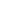 ĐỀ CƯƠNG MÔN HỌC Thông tin chungTên khóa học tiếng Việt: Kế Toán Quốc Tế 1		 Mã khóa học: ACCO1332	Tên khóa học bằng tiếng Anh: International Accounting 1Phương thức giảng dạy:☒	FTF 	☐	 Trực tuyến	☐	Trộn lẫnNgôn ngữ giảng dạy:☒	Tiếng Việt		☐	tiếng Anh 	☐ Cả hai 	Kỹ năng kiến ​​thức: ☐	Giáo dục đại cương	☒	Kiến thức chuyên ngành ☐	Cơ sở kiến ​​thức 	☐	Kiến thức bổ sung☐	Kiến thức ngành 	☐	Đồ án / Khóa luận tốt nghiệp Tín chỉII. Thông tin về môn họcMôn học điều kiện:2.  Chuẩn đầu ra (CĐR) môn họcĐánh giá môn họcLịch trình giảng dạy:Quy định môn học-	Quy định về các bài tập đánh giá: o	Học sinh có nghĩa vụ hoàn thành và nộp bài tập trong khung thời gian quy định. -	Quy định chuyên cần:o	Trong trường hợp vắng mặt quá 20% số ngày chuyên cần trở lên, học sinh không được tham gia đánh giá cuối kỳ.-	Nội quy trong lớp:o	Tích cực tham gia thảo luận trong lớp và hoàn thành các hoạt động học tập khác được giao.o	Cố gắng đọc trước tài liệu cần thiết trước khi đến lớp.o	Hoàn thành bài tập về nhà bắt buộcTổng cộngLý thuyếtThực hànhTự học3215SốMôn học điều kiệnMã môn họcMôn học tiên quyếtN / AMôn học trướcKẾ TOÁN TÀI CHÍNH 3ACCO33013.Môn học song hànhN / AMục tiêu môn họcChuẩn đầu ra (CĐR) môn họcChuẩn đầu ra (CĐR) môn họcCO1. Xem xét sự phát triển và vai trò của Ủy ban Chuẩn mực Kế toán Quốc tế và Chuẩn mực Báo cáo Tài chính Quốc tế.CLO1:Giải thích sự cần thiết của một bộ chuẩn mực kế toán quốc tế chất lượng cao duy nhất CO1. Xem xét sự phát triển và vai trò của Ủy ban Chuẩn mực Kế toán Quốc tế và Chuẩn mực Báo cáo Tài chính Quốc tế.CLO2: Xác định các cơ quan thiết lập chính sách chính và vai trò của họ trong quá trình thiết lập tiêu chuẩnCO1. Xem xét sự phát triển và vai trò của Ủy ban Chuẩn mực Kế toán Quốc tế và Chuẩn mực Báo cáo Tài chính Quốc tế.CLO3:Mô tả các bước chính trong quy trình thiết lập tiêu chuẩnCO2. Áp dụng cách xử lý kế toán cho các khoản mục cơ bản theo yêu cầu trong Chuẩn mực Báo cáo Tài chính Quốc tế.CLO4: Áp dụng nguyên tắc kế toán đối với Hàng tồn khoCO2. Áp dụng cách xử lý kế toán cho các khoản mục cơ bản theo yêu cầu trong Chuẩn mực Báo cáo Tài chính Quốc tế.CLO5: Áp dụng nguyên tắc kế toán đối với PPECO2. Áp dụng cách xử lý kế toán cho các khoản mục cơ bản theo yêu cầu trong Chuẩn mực Báo cáo Tài chính Quốc tế.CLO6: Áp dụng nguyên tắc kế toán đối với Doanh thuCO2. Áp dụng cách xử lý kế toán cho các khoản mục cơ bản theo yêu cầu trong Chuẩn mực Báo cáo Tài chính Quốc tế.CLO7:Áp dụng nguyên tắc kế toán đối với Tài sản cho thuêCO2. Áp dụng cách xử lý kế toán cho các khoản mục cơ bản theo yêu cầu trong Chuẩn mực Báo cáo Tài chính Quốc tế.CLO8: Áp dụng nguyên tắc kế toán đối với thuế Thu nhậpCO2. Áp dụng cách xử lý kế toán cho các khoản mục cơ bản theo yêu cầu trong Chuẩn mực Báo cáo Tài chính Quốc tế.CLO9: Áp dụng nguyên tắc xử lý kế toán đối với Ảnh hưởng của Thay đổi Tỷ giá hối đoáiCO3. Đánh giá sự khác biệt giữa Chuẩn mực Báo cáo Tài chính Quốc tế và Chuẩn mực Kế toán Việt Nam.CLO10: Nêu sự khác biệt giữa Chuẩn mực Báo cáo Tài chính Quốc tế và Chuẩn mực Kế toán Việt Nam.CO3. Đánh giá sự khác biệt giữa Chuẩn mực Báo cáo Tài chính Quốc tế và Chuẩn mực Kế toán Việt Nam.CLO11: Đánh giá tác động từ sự khác biệt giữa IFRS và VAS đối với quá trình kế toán.CO4. Thực hiện công việc một cách độc lập.CLO12: Hoàn thành các nhiệm vụ được giao kịp thời và hiệu quảCO4. Thực hiện công việc một cách độc lập.CLO13: Tích cực tham gia vào các cuộc thảo luận gợi ýCác yếu tố đánh giáHình thức Đánh giáThời gianCĐR môn họcTỷ lệTỷ lệA1. Đánh giá quá trìnhA.1.1 Thảo luậnTrong suốt khóa họcTất cả CLO5%5%A1. Đánh giá quá trìnhA.1.2 Loại câu hỏi trắc nghiệmTrong suốt khóa họcTất cả CLO10%10%A1. Đánh giá quá trìnhA.1.3 Bài tập thực hànhSau chương 3, 5, 6 và 710%10%A1. Đánh giá quá trìnhTổng cộng25%25%A2. Đánh giá giữa kỳA.2.1 Kiểm tra giữa kỳ: (dạng câu hỏi trắc nghiệm)Sau chương 5CLO1-CLO7CLO10-CLO1125%25%A2. Đánh giá giữa kỳTổng cộng25%25%A3. Đánh giá cuối kỳA.3.1 Kiểm tra cuối kỳ: (dạng câu hỏi trắc nghiệm)Vào cuối khóa họcTất cả CLO50%50%A3. Đánh giá cuối kỳTổng cộng50%50%Tổng cộngTổng cộng100%BuổiNội dungCLOHoạt động dạy và họcĐánh giáTài liệu môn học1Chương 1: Giới thiệu vềCLO1Lý thuyết cho Chương 1A.1.1[2] Chương 1,21Chuẩn mực Báo cáo Tài chính Quốc tếCLO2Thảo luận [TL01]A.1.2[2] Chương 1,211.1 Làm thế nào toàn cầu nền kinh tế hoạt động?CLO12Câu hỏi trắc nghiệm [TN01][2] Chương 1,211.2 Sự hội tụ quốc tế của các chuẩn mực kế toánCLO13[2] Chương 1,211.3 Lịch sử của IASB[2] Chương 1,22Chương 1: (Tiếp)CLO3Lý thuyết cho Chương 1 A.1.2[2] Chương 1,221.4 Quy trình thiết lập tiêu chuẩn IFRSCLO12A.1.2[2] Chương 1,221.5 Dựa trên nguyên tắc so với dựa trên quy tắcA.1.2[2] Chương 1,221.6 Khung khái niệmA.1.2[2] Chương 1,23Chương 2: Hàng tồn khoCLO4Lý thuyết cho Chương 2[1]32.1 Các định nghĩa trong IAS 2CLO12Bài tập tự luận [BT01]IAS 232.2 Giá vốn hàng tồn khoCâu hỏi trắc nghiệm [TN03][2] Chương 832.3 Đo lường chi phí32.4 Công thức chi phí4Chương 2: (Tiếp)CLO4Lý thuyết cho Chương 2 (Tiếp) và Chương 3A.1.2[1]42.5 Giá trị ròng có thể thực hiện đượcCLO5A.1.2IAS 1642.6 Báo cáoCLO10Câu hỏi trắc nghiệm [TN04]A.1.2[2] Chương 942.7 IAS 2 và VAS 2CLO11A.1.24Chương 3: Nhà máy, Tài sản và Thiết bị (PPE)CLO12A.1.243.1 Các định nghĩa trong IAS 16A.1.243.2 Công nhậnA.1.25Chương 3: (Tiếp)CLO5Lý thuyết cho Chương 3 tt.A.1.1[1]53.3 Đo  PPECLO10Thảo luận [TL02]A.1.2IAS 1653.4 Đánh giá lạiCLO11Câu hỏi trắc nghiệm [TN05][2] Chương 953.5 Các phương pháp khấu haoCLO1253.6 Vô hiệu hóaCLO1353.7 Báo cáo53.8 IAS 16 và VAS 036Bài tập thực hànhCLO7Bài tập thực hànhA.1.36Bài tập thực hànhCLO7[TH01]A.1.37Chương 4: Doanh thuCLO6Lý thuyết cho Chương 4A.1.2[1]74.1 Các định nghĩa trong IFRS 15CLO10Dạng bài tập tự luận [BT02]A.1.2IFRS 1574.2 Nguyên tắc báo cáo doanh thuCLO11Dạng câu hỏi trắc nghiệm [TN06]A.1.2[2]74.3 Mô hình 5 bước trong việc ghi nhận doanh thuCLO12A.1.2Chương 2074.4 Tiết lộA.1.274.5 IFRS 15 và VAS 14A.1.28Chương 5: Cho thuêCLO7Lý thuyết cho Chương 5A.1.1[1]85.1 Các định nghĩa trong IFRS 16CLO10Thảo luận [TL03]A.1.2IAS 1785.2 Phân loại hợp đồng thuêCLO11Câu hỏi trắc nghiệm [TN07][2]85.3 Kế toán các khoản cho thuêCLO12Chương 2285.4 Phân bổ chi phí cho thuê tài chínhCLO1385.5 Báo cáo85.6 IFRS 16 và VAS 69Bài tập thực hànhCLO7Bài tập thực hànhA.1.3[1]9Bài tập thực hànhCLO7[TH02]A.1.3IAS 179Bài tập thực hànhCLO7A.1.3[2]9Bài tập thực hànhCLO7A.1.3Chương 2210Ôn  tập + Kiểm tra giữa kỳÔn  tập + Kiểm tra giữa kỳA.2.111Chương 6: Ảnh hưởng của việc thay đổi tỷ giá hối đoáiCLO9Lý thuyết cho Chương 6A.1.2[1]116.1 Các định nghĩa trong IAS 21CLO10Bài tập  [BT03]A.1.2IAS 21116.2 Xác định đơn vị tiền tệ chức năngCLO11Câu hỏi trắc nghiệm [TN08]A.1.2[2]116.3 Báo cáo các giao dịch ngoại tệ theo đơn vị tiền tệ chức năngCLO12A.1.2Chương 23116.4 Ghi nhận chênh lệch tỷ giá hối đoáiA.1.2116.5 Dịch sang đơn vị tiền tệ của bản trình bàyA.1.2116.6 Báo cáoA.1.2116.7 IAS 21 và VAS 10A.1.212Bài tập thực hànhCLO9Bài tập thực hànhA.1.312Bài tập thực hànhCLO9[TH03]A.1.313Chương 7: Thuế thu nhậpCLO8Lý thuyết cho Chương 7A.1.2[1]137.1 Các định nghĩa trong IAS 12CLO10Câu hỏi trắc nghiệm [TN09]A.1.2IAS 12137.2 Cơ sở tính thuếCLO12A.1.2[2]137.3 Chênh lệch tạm thờiA.1.2Chương 26137.4 Thuế hiện hànhA.1.2137.5 Thuế hoãn lạiA.1.2137.6 Tiết lộA.1.2137.7 IAS 12 và VAS 17A.1.214Bài tập thực hànhBài tập thực hành14Bài tập thực hành[BTTH04]TRƯỞNG KHOATS Thụy Hồ HữuTHIẾT KẾ BỞIThS. Vương Minh Phạm